РОЗКЛАД НАВЧАЛЬНИХ ЗАНЯТЬ
       Спеціальність «Середня освіта (Образотворче мистецтво)»                      2 курс                           ОР Бакалавр                     Заочна форма навчанняРозклад групи ОМз-22  з 09.10.2021 по 16.10.202111.10.2021 Понеділок12.10.2021 Вівторок13.10.2021 СередаПрикарпатський національний університет імені Василя СтефаникаНавчально-науковий Інститут мистецтвПрикарпатський національний університет імені Василя СтефаникаНавчально-науковий Інститут мистецтвПрикарпатський національний університет імені Василя СтефаникаНавчально-науковий Інститут мистецтвЗатвердженоДиректор ____Грицан А.В."___"______________2021р.Всі зазначені у цьому розкладі заняття (крім іноземної  мови), будуть проводитися разом із студентами денної форми навчання офлайн. Заняття з іноземної мови будуть  відбуватися онлайн.108:30
09:50дист.
302
Сем`яник О.В. Історія образотворчого мистецтва (Кн)
https://zoom.us/j/6672802233?pwd=WTJyZDU1aVRaNW54dTFuaC9QQU9Wdz09 Meeting ID: 667 280 2233 Passcode: n4b9x2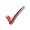 210:05
11:25дист.
302
Сем`яник О.В. Історія української культури (Кн)
https://zoom.us/j/6672802233?pwd=WTJyZDU1aVRaNW54dTFuaC9QQU9Wdz09 Meeting ID: 667 280 2233 Passcode: n4b9x2311:40
13:00413:15
14:35514:50
16:10616:25
17:45418
Монолатій Т.П. Збірна група ІМ-1анг.
Іноземна мова (ПрС)https://meet.google.com/bze-evic-czh?fbclid=IwAR0dM8Nj9dGDJtLwVCqrHStXwRbX8sv_XZcDhp4UMTAaK2-6mpw__2P0g6A108:30
09:50210:05
11:25311:40
13:00413:15
14:35514:50
16:10дист.
301
Стефанишин Л.Р. Живопис (Кн)
https://zoom.us/j/6409940820?pwd=LzdCS3JUL1lybDk2a3hxYVVYOUpDZz09616:25
17:45дист.
301
Сеник М.М. Рисунок (Кн)
https://zoom.us/j/9042036582?pwd=K0dKOGhyWUVsV3VwTW5tTkViSzdRQT091108:30
09:502210:05
11:253311:40
13:004413:15
14:355514:50
16:10дист.
301
Стефанишин Л.Р. Мальовка (Кн)
https://zoom.us/j/6409940820?pwd=LzdCS3JUL1lybDk2a3hxYVVYOUpDZz09дист.
301
Стефанишин Л.Р. Мальовка (Кн)
https://zoom.us/j/6409940820?pwd=LzdCS3JUL1lybDk2a3hxYVVYOUpDZz096616:25
17:45дист.
302
Корпанюк В.В. Методи виконання практичних робіт з образотворчого мистецтва (Кн)
Join Zoom Meeting https://zoom.us/j/6724035938?pwd=V0lmWFRRL0R6Tm56QTdRUHNoMWI3QT09 Meeting ID: 672 403 5938 Passcode: 0дист.
302
Корпанюк В.В. Методи виконання практичних робіт з образотворчого мистецтва (Кн)
Join Zoom Meeting https://zoom.us/j/6724035938?pwd=V0lmWFRRL0R6Tm56QTdRUHNoMWI3QT09 Meeting ID: 672 403 5938 Passcode: 0ПогодженоПогодженоПогоджено                                                                              Заступник    директора                             Кузенко П.Я.                                                                              Заступник    директора                             Кузенко П.Я.                                                                              Заступник    директора                             Кузенко П.Я.